First Mennonite Church of ChristianPastor Laura Goerzen, Organist – Roberta Gingerich, Worship Leader – Pat KrehbielMay 30, 2021Gathering and PraisingPrelude 						      Lu GoeringWelcomeAnnouncements Call to Worship – Part 1 = North side, Part 2 = South sideLeader: Christ is like a single body that has many parts.ALL: It is still one body though every part is different.Leader: Therefore the foot cannot say,Part 1: I am not part of the body;Leader: nor can the ear say,Part 2: I am not part of the body.Leader: The eye cannot say to the hand,Part 1: I don’t need you;Leader: nor can the head say to the feet,Part 2: I don’t need you.Leader: If one part suffers,ALL: all parts share the pain;Leader: if one part is praised,ALL: all parts share the joy.Leader: Together, we are Christ’s body:ALL: each one of us is a part of it.Scripture Reading – Psalm 100Children’s Time All are invited to come forward and take a Voices Together hymnal “Children of the Heavenly Father”  VT #517Songs – “Got ist die Liebe”				           VT #158				 v.1-2 in English, then v. 1 in German              “Together”					           VT #389Special Music 						      Lu Goering Scripture Reading – 1 Corinthians 12:4-27Songs:  “Dooládó' Shi Diyinda” (What a Wonderful Savior)        VT #562	  “Lift Every Voice and Sing”			             VT #611	  “Far Above the Noise of Life”				VT #625	  “Here I Am Lord”					VT #545Prayer of Dedication for Voices Together   (insert)Sharing with One AnotherSharing Joys and Prayer RequestsPrayer of the ChurchGoing in God’s NameSending Song – “Christ be all around me”		           VT #848 BenedictionPostludePastor Laura GoerzenPastor Laura’s email:  laura.n.goerzen@gmail.comPastor Laura’s Cell Phone:  620-386-0518Pastor’s office Hours:  Mon. 10:00AM-Noon, Wed/Thurs. 10:00AM-3:00PMStudy Phone 620-345-8766Church Secretary:  Lurline WiensLurline’s phone number:  620-345-6657Lurline’s email:  fmcc.secretary1@gmail.comOffice hours:  Tues. 1:00-4:30PM, Thurs-Fri. 8:30AM-11:30amChurch Phone:  620-345-2546Church Website:  www.fmccmoundridge.orgVoices Together: Dedication Sunday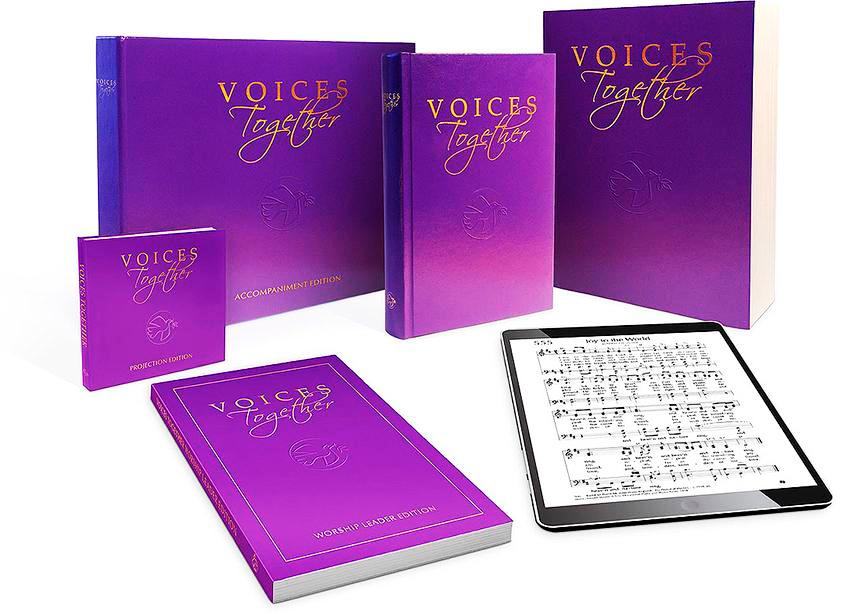 First Mennonite Church of ChristianMoundridge, KSA welcoming Community of Christians for PeaceMay 30, 2021Opportunities Today:  	  9:30 am Sunday School		10:00 am First Perk		10:30 Worship Service June 6:    Consensus Building congregational meeting on same-sex  marriage, 9:00am in Fellowship HallJune 13:   FMCC Singers, practice at 9:30amJune 27:   Guest Speaker: Eric Litwiller from the Mental Health Association of South Central KansasJuly 2 & 3: KS MCC Relief SaleJuly 4:  FMCC Singers, practice at 9:30amJuly 11:  Laura’s last SundaySunday, June 6: Pianist – Delonna Barnett, Worship Leader – Lurline Wiens, Special music – …people that hoard wealth and then give it to the poor are not actually engaging in charity.  They are merely returning what was stolen and what was rightfully theirs.  Ambrose, an influential church leader in the late fourth century, provides an example of this logic: “You are not making a gift of your possessions to the poor person.  You are handing him what is his.  For what has been given in common for the use of all, you have arrogated to yourself.  The world is given to all, and not only to the rich.”                                            Drew G.I. Hart, Who Will Be A Witness?, p249AnnouncementsNext Sunday, June 6, “My coins count” will be starting.  We will collect coins through the month of June.  Bring your coins and let’s support MCC.Sunday, June 6, at 9:00 am, we will be meeting to discuss the Path Forward.  Be sure to pick up the letter and chart from your mail boxes, if you have not already.  This information will help you with the discussion.  If you need another copy, there are copies by the mail boxes.  The New Rejoice devotional booklets are in the.  The booklet covers say, “March, April, May”, this is a typo, they should say “June, July, August”.  The inside has the correct dates.Pam Frey is looking for a dog walker starting June1, possibly 2 days a week, Wednesday and Friday.  Any reasonable time of day to walk the dog is okay.  This will be a paid position.  If interested or know someone who would be interested please call Pam at 620-386-0917.  They do need to be able to get themselves out to Pam’s home.Mark your calendars for Vacation Bible School, three nights: July 11-13 at West Zion!  We’re looking forward to getting VBS started again after a year off, and we need volunteers to make it happen.  Can you help?  VBS is a great time to reach out and connect kids to the love of Christ.  Contact Lory Fisher with questions or to volunteer! (620-794-6125; huffycross58@gmail.com)Get your MCC Relief Sale gear online at https://wearatomic.com/product-category/mcc/  The proceeds from the sale of these products go to support MCC.   Sat., June 5 – The public is invited to Walk Sand Creek Trail Day, part of National Trails Day®. Water will be available for people and dogs at the trailhead at Memorial Grove on the Bethel College campus, dawn to dusk (6 a.m.-8 p.m.), courtesy of the Sand Creek Trail Committee.Kitchen staff needed!  Camp Mennoscah is still looking for kitchen staff for June 6-12 and July 18-24.  No professional cooking skills needed--just an ability to follow directions and some happiness to share!  Contact olivia.bartel@campmennoscah.org or 620-297-3290.Putting up the tents on May 28 & 29 at Camp Mennoscah!  We will start at 9am each day and camp will provide a simple lunch.  Wear closed toe shoes.  Contact 620-297-3290 with questions.  We'll see you for a good "old-fashioned" tent raising!Camp Mennoscah campers and parents!  If your camper is fully vaccinated (2 weeks after the final shot) for COVID-19 before they come to camp, they will not have to quarantine (go home) if they are a close contact unless they have symptoms.  Preventative measures are being taken, but that virus can be sneaky.  Completed vaccination cards can be uploaded to the camper's account. The summer day camp program at Kauffman Museum, Uncle Carl’s Camps, starts June 1 and runs through July 16. All camps still have some spaces available. Most camps will be in-person with reduced enrollment, masks required while indoors, and many activities held outdoors where campers will not be required to wear masks. Camps are: “Trash and Treasure” (9-12/completed 3rd-6th), archaeology with Monty Graber; “Watercolor My World” 1 (6-8/completed K-2nd) and 2 (9-12/3rd-6th) with LaDonna Unruh Voth; “The Prairie is ALIVE!” (6-8/K-2nd) with Kendall Smith; “Little Houses on the Prairie” (ages 4-5, not yet in kindergarten) with Kristin Neufeld Epp; “Pedal Power” (9/3rd through adult), biking camp with Karen and Stephen Kreider Yoder. See https://kauffmanmuseum.org/uncle-carls-camp/ for dates, cost and online registration.Sat., June 5, 7 a.m. – Kauffman Museum first-Saturday bird walk. Meet in the museum parking lot (corner of Main and 27th streets in North Newton) to join experienced birders for a walk of 1-1.5 hours in Chisholm Park and on Sand Creek Trail. Trails are mostly unpaved and sometimes steep or sloping.